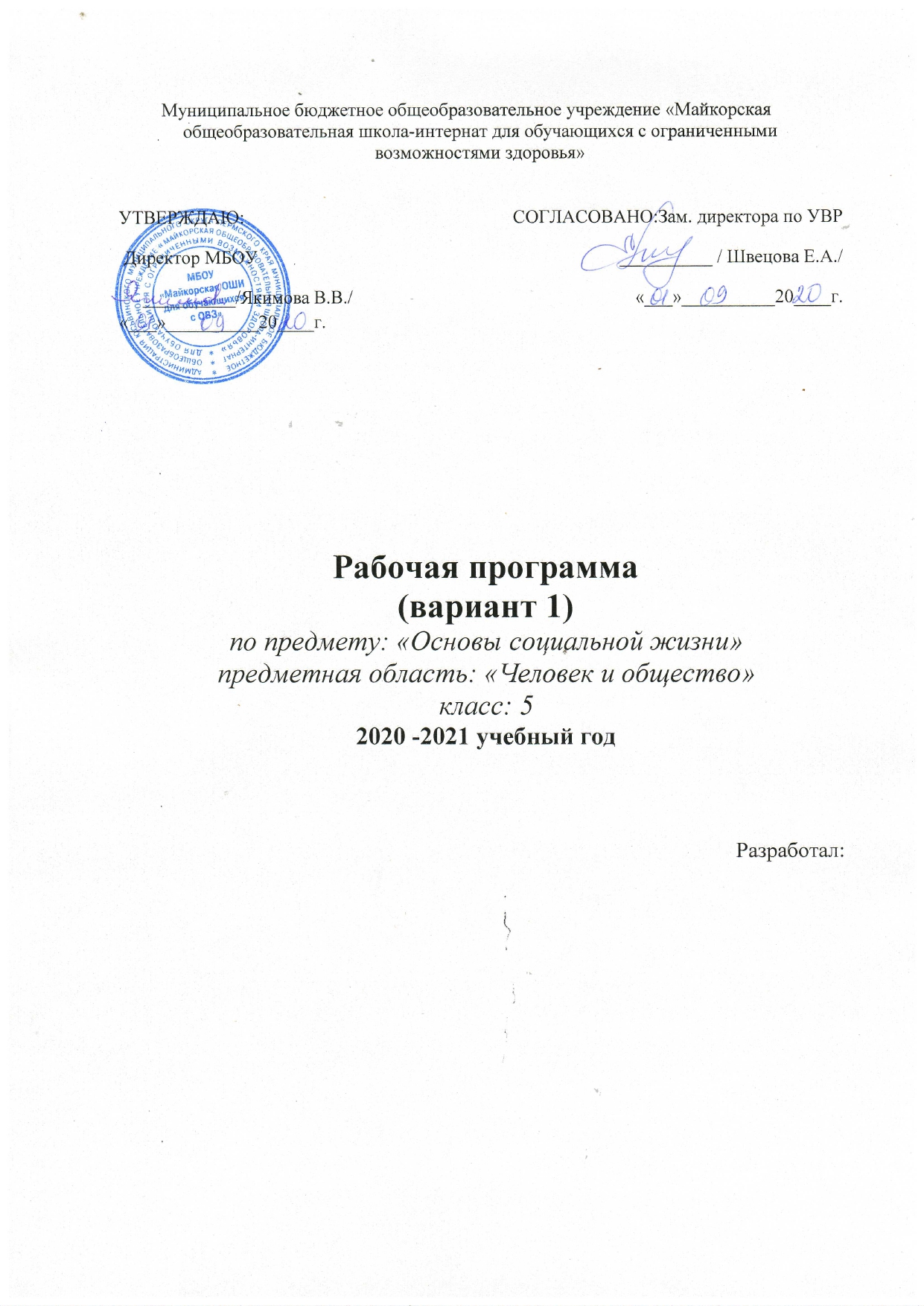 СОДЕРЖАНИЕПОЯСНИТЕЛЬНАЯ ЗАПИСКАРабочая программа  по учебному предмету «Основы социальной жизни»  составлена в соответствии с ФГОС образования обучающихся с умственной отсталостью (интеллектуальными нарушениями) и предназначена для обучающихся пятого  класса обучающихся с легкой степенью умственной отсталости (интеллектуальными нарушениями) (вариант 1).  Данная рабочая программа разработана на основе следующих документов: Федерального закона № 273 от 29 декабря 2012 года «Об образовании в Российской Федерации»;Федерального государственного образовательного стандарта образования  обучающихся с умственной отсталостью (интеллектуальными нарушениями) от 19.12.2014 г.  № 1599.адаптированной основной общеобразовательной программы образования обучающихся с легкой умственной отсталостью (интеллектуальными нарушениями) (Вариант 1) МБОУ «Майкорская ОШИ для обучающихся с ОВЗ»приказа Министерства образования и науки Российской Федерации от 31 марта 2014г. №253 «Об утверждении федерального перечня учебников, рекомендуемых к использованию при реализации имеющих государственную аккредитацию образовательных программ начального общего, основного общего, среднего общего образования»;Санитарно-эпидемиологические правила и нормативы СанПиН 2.4.2.3286-15 «Санитарно-эпидемиологические требования к условиям и организации обучения и воспитания в организациях, осуществляющих образовательную деятельность по адаптивным основным общеобразовательным программам для обучающихся с ограниченными возможностями здоровья, утверждённые главным санитарным врачом Российской Федерации от 10 июля 2015г. № 26, зарегистрированными в Минюсте России 14 августа 2015г. № 38528.Социальная адаптация через активное освоение и принятие целей, ценностей, норм, правил и способов поведения, принятых в современном обществе, является универсальной основой для личностного и социального благополучия человека. Обучающийся с легкой степенью умственной отсталости (интеллектуальными нарушениями) не в состоянии самостоятельно выделить, осознать и усвоить те звенья социальных структур, которые позволяют комфортно поддерживать существование в социальной среде и успешно реализовывать в ней свои потребности и цели. По сути, он лишен самостоятельного благополучного существования в современном обществе.В связи с чем, программа «Основы социальной жизни» призвана подготовить обучающихся с легкой степенью умственной отсталости (интеллектуальными нарушениями) к самостоятельной и безопасной жизни в современном обществе; правильному рациональному ведению домашнего хозяйства, позволить овладеть практическими умениями, связанными с обслуживанием и самообслуживанием себя и членов семьи.Программа «Основы социальной жизни» ориентирована на:- развитие навыков самообслуживания, самостоятельного ведения домашнего хозяйства, ориентировки в ближайшем окружении и возможности более широкой жизненной ориентации, обеспечения безопасности жизнедеятельности;- усвоение морально-этических норм поведения, навыков общения с людьми в разных жизненных ситуациях;- понимание роли семьи и семейных отношений в жизни человека, общества и государства, в воспитании и развитии ребенка, сохранении и укреплении его соматического, физического и психического здоровья, формировании правильного уклада семейных отношений.Целью данной программы является создание условий для развития социальной компетентности у детей с умственной отсталостью (интеллектуальными нарушениями) и подготовка их к самостоятельной жизни в социуме.Основные задачи, которые призван решать этот учебный предмет, состоят в следующем:― расширение кругозора обучающихся в процессе ознакомления с различными сторонами повседневной жизни;― формирование и развитие навыков самообслуживания и трудовых навыков, связанных с ведением домашнего хозяйства;― ознакомление с основами экономики ведения домашнего хозяйства и формирование необходимых умений;― практическое ознакомление с деятельностью различных учреждений социальнойнаправленности; формирование умений пользоваться услугами учреждений и предприятий социальной направленности; ― усвоение морально-этических норм поведения, выработка навыков общения (в том числе с использованием деловых бумаг);― развитие навыков здорового образа жизни; положительных качеств и свойств личности.Рабочая программа по предмету «Основы социальной жизни»   составлена с учётом интеллектуальных и психологических особенностей обучающихся данного класса.   ОБЩАЯ ХАРАКТЕРИСТИКА УЧЕБНОГО ПРЕДМЕТА«ОСНОВЫ СОЦИАЛЬНОЙ ЖИЗНИ»Рабочая программа по «Основам социальной жизни» является компенсаторно-адаптационной, детализирует и раскрывает содержание, определяет общую стратегию обучения, воспитания и развития, обучающихся средствами учебного предмета в соответствии с целями изучения социально-бытовой ориентировки, которые определены типовой программой.Характерными особенностями учебного предмета являются: -практико-ориентированная направленность содержания обучения;  -применение знаний полученных при изучении других образовательных областей и учебных предметов для решения технических и технологических задач;  -применение полученного опыта практической деятельности для выполнения домашних трудовых обязанностей. Материал программы расположен по принципу усложнения и увеличения объема сведений. Каждый из разделов, основываясь на академической и жизненной компетенции, полученных на предыдущих этапах обучения, расширяет объем теоретических сведений и сложность практических навыков.Большое значение имеют разделы, направленные на формирование умений пользоваться услугами предприятий службы быта, торговли, связи, транспорта, медицинской помощи.В процессе обучения необходимо дать обучающимся представление о предмете основ социальной жизни, назначение кабинета, правила поведения в кабинете. Эта программа направлена на формирование у них знаний и умений, способствующих социально-бытовой адаптации, на повышение общего уровня культуры и отношений в семье.После вводного занятия по программе следуют разделы «Личная гигиена», «Одежда и обувь». Изучение этих тем не вызывает трудностей. «Питание» -  является одним из наиболее любимых разделов всей программы. Раздел содержит несколько тем разной сложности усвоения. Особое внимание нужно уделять изучению правил техники безопасности. Нарезка бутербродов и овощей для салата требует правильного обращения с кухонным ножом. Также важно соблюдение санитарно-гигиенических правил. При сервировке стола надо обращать внимание не только на последовательность работы, но и на эстетическую сторону.Одновременно решаются задачи воспитания личностных качеств: трудолюбие, аккуратность, терпение, усидчивость; элементов трудовой культуры; организация труда; экономическое и бережное отношение к продуктам, оборудованию;Строгое соблюдение правил безопасной работы и гигиены труда; творческого отношения к домашнему труду; развития обоняния, осязания, внимания, наблюдательности, памяти, находчивости, смекалки, сообразительности, воображения, фантазии.Следующие разделы «Культура поведения», «Жилище» - эти темы несложные для изучения, однако определенную трудность представляет выполнение практического задания.Тематика разделов программы «Транспорт», «Торговля» напрямую связана с местонахождением учебного заведения, дает представление о том, как вести себя в общественном транспорте, о соблюдении правил дорожного движения. Программой предусмотрены беседы, ролевые игры, требующие знаний о поведении на улице и в транспорте, практические задания, которые служат для закрепления учебных навыков и знаний, а также совершенствования и формирования новых умений и навыков, используемые обучающимися в повседневной жизни.Большое внимание на занятиях по основам социальной жизни отводится эстетическому воспитанию обучающихся, развитию их фантазии, художественного вкуса. В коррекционной школе особое внимание обращено на исправление имеющихся у обучающихся специфических нарушений. При обучении основам социальной жизни используются следующие принципы: принцип коррекционной направленности,воспитывающий и развивающий принципы, принцип доступности обучения, принцип систематичности и последовательности, принцип наглядности в обучении, принцип индивидуального и дифференцированного подхода в обучении.Коммуникативная направленность обучения делает более продуктивным решение коррекционно-развивающих задач, так как предполагает большую работу на проведение практических работ с использованием бригадной формы организации обучающихся.При работе с обучающимися, имеющими ограниченные возможности здоровья применяются особые коррекционно - развивающие педагогические технологии, позволяющие добиваться положительной динамики в обучении  и воспитании. Грамотное сочетание традиционных и инновационных технологий обеспечивает развитие у обучающихся познавательной активности, творческих  способностей, школьной мотивации в учебно-воспитательном процессе. На уроках «Основы социальной жизни» используются следующие методы урока:словесные: рассказ, объяснение, беседа, работа с учебником и книгой;наглядные: наблюдение, демонстрация, просмотр;практические: карточки, тесты.Основными формами обучения являются практические работы, экскурсии, сюжетно-ролевые игры, беседы; широко используются наглядные средства обучения, демонстрация учебных кинофильмов, презентаций.В зависимости от задач урока и оснащения кабинета могут использоваться разные формы организации практических работ, как коллективные (бригадные), так и индивидуальные (выполнение обучающимися всех операций под руководством учителя).На занятиях следует отводить время для изучения правил техники безопасности, формирования умений пользоваться нагревательными электрическими и механическими бытовыми приборами и приспособлениями, колющими и режущими инструментами, а также навыков обращения со стеклянной посудой, кипятком и т. д. Ни один даже незначительный случай нарушения правил техники безопасности нельзя оставлять без внимания. Необходимо постоянно приучать детей к соблюдению санитарно-гигиенических требований во время выполнения различных практических работ, доводя их до навыка.Беседа на занятиях по основам социальной жизни, является одним из основных методов обучения и применяется в сочетании с сюжетно-ролевыми играми, различными практическими работами: записями в тетрадь определённых правил, зарисовками, упражнениями и другими видами работ. Продолжительность беседы может быть различной, но она не должна являться единственным методом обучения, используемым на занятии. В зависимости от задач занятия беседа может иметь различное назначение и сопровождаться наглядностью, она может носить информационный характер. В этом случае учитель выясняет имеющиеся у обучающихся знания и представления и сообщает им новые необходимые сведения. В начале занятия проводятся краткие вводные беседы, а в конце занятия для закрепления полученных знаний заключительные беседы.Сюжетно-ролевые игры применяются как один из ведущих методов обучения. Сюжетно-ролевые игры в основном рекомендуется проводить на этапе закрепления пройденного материала и для формирования навыков общения. Воспроизводя в игре конкретные жизненные ситуации, обучающиеся применяют усвоенные ими знания и приёмы.В программе значительное место отводится экскурсиям. Они проводятся на промышленные объекты, в магазины, на предприятия службы быта, в отделение связи, на транспорт, в различные учреждения. Экскурсии в зависимости от их места в учебном процессе могут быть вводные, текущие и итоговые. Вводные экскурсии предшествуют изучению нового материала и имеют целью проведение наблюдений и общее ознакомление с объектами. Итоговые экскурсии организуются при завершении работы над темой.Типы уроков: урок объяснения нового материала (урок первоначального изучения материала; урок закрепления знаний, умений, владений (практический урок); урок обобщения и систематизации знаний (тестирование); комбинированный урок; нестандартные уроки (экскурсия, урок - ролевая игра и другие).Межпредметные связи: – русский язык (закрепление навыков письма при выполнении письменных работ);– математика (математические расчёты); – география (знакомство с географическим расположением мест производства продуктов питания, потребительских товаров, промышленных предприятий);  – биология (знакомство с работой внутренних органов, принимающих участие в переваривании пищи, производство продуктов и товаров массового потребления); – трудовое обучение (выполнение практических заданий по уходу за одеждой).ОПИСАНИЕ МЕСТА УЧЕБНОГО ПРЕДМЕТА «ОСНОВЫ СОЦИАЛЬНОЙ ЖИЗНИ» В УЧЕБНОМ ПЛАНЕПредмет «Основы социальной жизни»  входит в образовательную область «Человек и общество» учебного плана МБОУ «Майкорская ОШИ для обучающихся с ОВЗ».Рабочая программа по предмету  рассчитана в 5 классе на 34 часа, 1 час в неделю, 34 учебные недели. Программа реализуется через систему уроков. При проведении уроков деление обучающихся на подгруппы не предполагается.ЛИЧНОСТНЫЕ И ПРЕДМЕТНЫЕ РЕЗУЛЬТАТЫ ИЗУЧЕНИЯ УЧЕБНОГО ПРЕДМЕТА «ОСНОВЫ СОЦИАЛЬНОЙ ЖИЗНИ»Освоение обучающимися с легкой умственной отсталостью (интеллектуальными нарушениями) учебного предмета «Основы социальной жизни» предполагает достижение ими двух видов результатов: личностных и предметных. В структуре планируемых результатов ведущее место принадлежит личностным результатам, поскольку именно они обеспечивают овладение комплексом социальных (жизненных) компетенций, необходимых для достижения основной цели современного образования ― введения обучающихся с умственной отсталостью (интеллектуальными нарушениями) в культуру, овладение ими социокультурным опытом. Однако, ввиду индивидуальных особенностей и возможностей обучающихся с умственной отсталостью, планируемые личностные результаты, следует рассматривать как возможные личностные результаты освоения учебного предмета. Личностные результаты освоения учебного предмета «Основы социальной жизни» 1) осознание себя как гражданина России; формирование чувства гордости за свою Родину, российский народ и историю России; 2)  формирование целостного, социально ориентированного взгляда на мир в его органичном единстве природной и социальной частей; 3)  формирование уважительного отношения к иному мнению, истории и культуре других народов; 4) развитие адекватных представлений о собственных возможностях, о насущно необходимом жизнеобеспечении;5) овладение начальными навыками адаптации в динамично изменяющемся и развивающемся мире; 6) овладение социальнобытовыми умениями, используемыми в повседневной жизни; 7) владение навыками коммуникации и принятыми ритуалами социального взаимодействия;8) способность к осмыслению и дифференциации картины мира, ее временно-пространственной организации;9) способность к осмыслению социального окружения, своего места в нем, принятие соответствующих возрасту ценностей и социальных ролей;10) принятие и освоение социальной роли обучающегося, формирование и развитие социально значимых мотивов учебной деятельности; 11) развитие навыков сотрудничества со взрослыми и сверстниками в разных социальных ситуациях; 12) формирование эстетических потребностей, ценностей и чувств; 13) развитие этических чувств, доброжелательности и эмоционально-нравственной отзывчивости, понимания и сопереживания чувствам других людей;Предметные результатыВ рабочей программе 5 класса по предмету «Основы социальной жизни» предусмотрено два уровня овладения предметными результатами: минимальный и достаточный. Достаточный уровень освоения предметных результатов не является обязательным для всех обучающихся. Минимальный уровень освоения предметных результатов является обязательным для большинства обучающихся с умственной отсталостью. Отсутствие достижения  этого уровня  не является препятствием к продолжению образования по данному варианту программы.Предполагается, что к концу обучения в 5 классе учащиеся будут уметь:Изучение предмета «Основы социальной жизни» в 5 классе направлено на формирование следующих базовых учебных действий.Личностные учебные умения:осознать себя как ученика, заинтересованного обучением, занятиями;проявлять самостоятельность в выполнении учебных заданий, поручений, договоренностей;понимание личной ответственности за свои поступки на основе представлений об этических нормах и правилах поведения в современном обществе;готовность к безопасному и бережному поведению в природе и обществе.Коммуникативные учебные умения:слушать и понимать речь других; учиться выполнять различные роли в группе (лидера, исполнителя, критика); вступать в контакт и работать в коллективе (учитель-ученик, ученик-ученик, ученик - класс, учитель –класс); использовать принятые ритуалы социального взаимодействия с одноклассниками и учителем; обращаться за помощью и принимать помощь; слушать и понимать инструкцию к учебному заданию в разных видах деятельности в бытуРегулятивные учебные  способности:входить и выходить из учебного помещения со звонком; ориентироваться в пространстве класса;пользоваться учебной мебелью;адекватно использовать ритуалы школьного поведения ( поднимать руку, вставать выходить из-за парты и т.д.) работать с учебными принадлежностями, организовывать рабочее место;передвигаться по школе, находить свой класс, другие необходимые помещения; принимать цели и произвольно включаться в деятельность, следовать предложенному плану и работать в общем темпе;активно участвовать в деятельности, контролировать и оценивать свои действия и действия одноклассников;соотносить свои действия и их результаты с заданными образцами.Познавательные учебные умения:ориентироваться в своей системе знаний: отличать новое от уже известного с помощью учителя;выделять существенные, общие и отличительные свойства предметов;делать простейшие обобщения, сравнивать, классифицировать на наглядном материале;наблюдать;СОДЕРЖАНИЕ УЧЕБНОГО ПРЕДМЕТА «ОСНОВЫ СОЦИАЛЬНОЙ ЖИЗНИ»Введение (2 часа) 1.Основне вопросы Кабинет основ социальной жизни и его оборудование. Название учебного курса; цель нового учебного предмета, его назначение; инструкции по технике безопасности при нахождении в кабинете, правила обучающихся школы. 2. Самостоятельная (лабораторная) работа Работа в тетради. 3. Тематика практических работ      Беседа.  Личная гигиена (3 часа)Основные вопросы Последовательность выполнения утреннего и вечернего туалета; правила ухода за кожей рук, ног и ногтями. Правила ухода за полостью рта; предметы личной гигиены по уходу за полостью рта; правила ухода за ушами. Правила освещенности рабочего места; правила охраны зрения при чтении, просмотре телепередач. Правила ухода за волосами; периодичность мытья головы; средства для мытья головы. Самостоятельная (лабораторная) работа Заполнение таблиц. Выполнение заданий по карточке. Работа по перфокартам.Тематика практических работ Выполнение утреннего туалета: мытье рук, лица, шеи, ушей, чистка зубов, причесывание волос. Выполнение вечернего туалета: чистка ушей. Комплекс упражнений гимнастики для глаз.  Одежда и обувь (6 часов) Основные вопросы Виды одежды и головных уборов, их назначение. Правила ухода за одеждой. Виды обуви и их назначение; правила ухода за кожаной обувью. Правила повседневного ухода за обувью из замши, текстиля, шерсти. Правила подготовки обуви к хранению посезонно. Самостоятельная (лабораторная) работа Заполнение таблиц. Выполнение заданий по карточке. Работа по перфокартам. Тестирование.Тематика практических работ Чистка и сушка повседневной одежды, обуви.  Питание (12 часов) Основные вопросы Посуда и столовые приборы, их назначение. Значение питания в жизни и деятельности людей; правила составления рациона питания. Правила безопасной работы режущими инструментами; место приготовления пищи и его оборудование. Правила сервировки стола с учетом различных меню; чайную посуду. Способы заваривания чая. Виды блюд, не требующих тепловой обработки; виды бутербродов. Значение вторых блюд; использование механических и электробытовых приборов, для сил и времени при приготовлении пищи. Самостоятельная (лабораторная) работа Заполнение таблиц. Выполнение заданий по карточке. Работа по перфокартам. Работа с рецептами.  Тестирование. Тематика практических работ Сервировка стола к завтраку. Практическая работа по завариванию чая. Приготовление бутербродов. Приготовление вторых блюд.  Жилище (2 часа) Основные вопросы Виды жилых помещений в городе и деревне и их различие; виды отопления в городе и селе; жилой дом, домашние помещения: зал (гостиная), спальня, кухня, ванная, прихожая; их названия, функциональное назначение. Гигиенические требования к жилому помещению; правила и последовательность проведения сухой и влажной уборки. Гигиенические требования к жилому помещению; инвентарь и виды моющих средств, используемых при уборке. Самостоятельная (лабораторная) работа Заполнение таблиц. Выполнение заданий по карточке. Работа по перфокартам. Тестирование.Тематика практических работ       Сухая и влажная уборка помещений.  Культура поведения (4 часа) Основные вопросы Правила поведения в зрелищных и культурно-просветительских учреждениях. Правила поведения за столом; правила этикета. Самостоятельная (лабораторная) работа Заполнение таблиц. Выполнение заданий по карточке. Работа по перфокартам. Тестирование. Тематика практических работ Правила поведения за столом.  Торговля (2 часа) Основные вопросы Основные виды магазинов; правила поведения в магазине. Назначение продуктовых магазинов, их отделы и содержание продукции. Специализированные продуктовые магазины. Правила покупки товаров в продовольственном магазине. Самостоятельная (лабораторная) работа Заполнение таблиц. Выполнение заданий по карточке. Работа по перфокартам.  Тестирование. Тематика практических работ    Правила поведения в магазине. Оплата покупки.  Транспорт (3 часа) Основные вопросы Основные виды транспортных средств, имеющихся в городе. Стоимость проезда на всех видах городского транспорта (разовый билет, проездной билет, удостоверение); порядок приобретения билетов. Правила поведения в транспорте и на улице. Транспортный и пешеходный маршрут до школы и обратно. Правила дорожного движения. Правила проезда в транспорте; правила передвижения по улице. Самостоятельная (лабораторная) работа Заполнение таблиц. Выполнение заданий по карточке. Работа по перфокартам. Тестирование.Тематика практических работ  Составление маршрута от дома до школы. Изготовление знаков дорожного движения, встречающихся на пути к дому, школе.Учебно - тематический планСИСТЕМА ОЦЕНКИ ДОСТИЖЕНИЯ ОБУЧАЮЩИМИСЯ С УМСТВЕННОЙ ОТСТАЛОСТЬЮ ПЛАНИРУЕМЫХ РЕЗУЛЬТАТОВ ОСВОЕНИЯАДАПТИРОВАННОЙ ОСНОВНОЙ ОБРАЗОВАТЕЛЬНОЙ ПРОГРАММЫ ОБЩЕГО ОБРАЗОВАНИЯОценка предметных результатов проводится с помощью диагностических работ (промежуточных и итоговых), направленных на определение уровня освоения темы учащимися.  Критериями оценивания являются: соответствие достигнутых предметных, личностных результатов обучающихся требованиям к результатам освоения адаптированной общеобразовательной программы; динамика результатов предметной обученности, формирования базовых учебных действий.В силу особенностей психофизического развития и имеющихся нарушений лишь отдельные обучающиеся способны усвоить программный материал качественно, в полном объёме. Остальные обучающиеся могут знакомиться с программой в целом, а успешно усваивать только часть знаний и умений. Поэтому нормы оценок обучающихся носят условный характер. В этом вопросе требуется разумный компромисс между понятиями «оценка знаний» и «возможности ребёнка». При проверке работ следует учитывать не только уровень знаний, умений и владений обучающегося, но и академические и жизненные компетенции, достижения обучающегося в зоне ближайшего развития.Результаты достижений жизненных компетенций отражаются в портфолио обучающихся.Виды контроля осуществляются в виде практических работ, в виде тестов по пройденным темам.Критерии оценки при опросе:«5» ставится, если обучающийся: правильно понимает сущность вопроса, может с помощью учителя или самостоятельно сформулировать ответ, привести необходимые примеры; допускает единичные ошибки.«4» ставится в том случае, если ответ удовлетворяет названным выше требованиям, но обучающийся: допускает неточности, оговорки и может их исправить самостоятельно, или при небольшой помощи учителя. Если обучающийся в ходе ответа замечает и самостоятельно исправляет допущенные ошибки, то ему может быть поставлена отметка «5».«3» ставится в том случае, если обучающийся правильно понимает сущность рассматриваемых понятий, но при ответе: обнаруживает отдельные пробелы в усвоении существенных вопросов, не препятствующие дальнейшему усвоению программного материала; испытывает затруднения в определении основных понятий, определений, правил; отвечает неполно на вопросы учителя, недостаточно понимает отдельные положения, имеющие важное значение, нуждается в постоянной помощи учителя; не может применить знания в новой ситуации и связать с раннее изученным материалом.«2» ставится в том случае, если обучающийся: не знает и не понимает значительную или основную часть программного материала в пределах поставленных вопросов; имеет слабо сформированные и неполные знания и не умеет применять их к решению конкретных вопросов; не умеет использовать средства наглядности; при ответе допускает ошибки, которые не может исправить даже при помощи учителя; допустил больше ошибок, чем необходимо для оценки 3«1» обучающимся не ставится.При выполнении письменных самостоятельных и контрольных работ:Оценка «5» ставится, если обучающийся: выполнил работу самостоятельно или с незначительной помощью учителя в полном объеме или выполнил работу в объёме, который соответствует учёту психофизических особенностей обучающегося; допустил 1-3 недочета или 1-2 ошибку, с учётом специфических ошибок для данной группы обучающихся.Оценка «4» ставится, если обучающийся: правильно выполнил большую часть работы (свыше 50 %); допустил 2-3 ошибки.Оценка «3» ставится, если обучающийся: выполнил работу самостоятельно или с незначительной помощью учителя правильно (30%-50%); выполнил ½ всей работы  правильно с использованием необходимой наглядности.Оценка «2» ставится, если допущены существенные ошибки, показавшие, что обучающийся не владеет обязательными умениями поданной теме в полной мере (незнание основного программного материала).Оценка «1» обучающимся не ставится.При оценке письменных работ грубой ошибкой считается: неверное выполнение заданий вследствие неточного применения правил, неправильное решение задачи (неправильный выбор, пропуск действий, искажение смысла вопроса, привлечение посторонних или потеря необходимых информационных данных).Примечание: при спорной оценке решение принимается в пользу обучающегося.Лист отслеживания предметных результатов обучающегося 5 класса по учебному предмету «Основы социальной жизни»  учебный год 20___ /20ОПИСАНИЕ МАТЕРИАЛЬНО-ТЕХНИЧЕСКОГО ОБЕСПЕЧЕНИЯ ОБРАЗОВАТЕЛЬНОГО ПРОЦЕССААнтропова М.В. Основы гигиены учащихся. Организация режима дня школьника ./ М. В. Антропова Иркутск: 1998. Антропова М. В. Социально-бытовая ориентация учащихся специальных школ./ М. В. Антропова Иркутск: 1997. Бабушкина Л.А. Социально-бытовая ориентировка,/ Л.А.  Бабушкина, Волгоград, 2013. Белоусов Д.П. Витамины круглый год,. / Д.П Белоусов. М.: Просвещение, 1984. Бильгильдеевак Т.С. Здравствуй, цветочный город!/ Т.С Бильгильдеевак. М.: Чистые пруды, 2006.  Богданов Я.М. Гигиена / Я.М. Богданов.  М.: Физкультура и спорт, 1969. Борисов Г.Б. В мире подростка./ Г.Б.  Борисов, М.,: Медицина, 1980. Воронкова В.В. Программы специальной (коррекционной) образовательной школы VIII вида 5 - 9 классы./ В.В.  Воронкова М.: ВЛАДОС, 2014 . Гладкая В.В. Социально-бытовая подготовка воспитанников  специальных (коррекционных) образовательных учреждений VIII вида. / В.В.  Гладкая. М.: НЦ ЭНАС, 2006. Головин В.П. Девицы-мастерицы./ В.П. Головин. М.: Молодая гвардия, 1969 Васильева-Гангус Л.Н. Азбука вежливости /М.: Педагогика, 1989. Драгунова Т.В. Воспитание подростка в семье./ Т.В Драгунова, М.: АПН, 1955  Дерябина С.П. Социально-бытовая ориентировка. / С.П Дерябина, Волгоград, 2013. Карпенко М.Т. Сборник загадок. / М.Т. Карпенко М.: Просвещение. 1988. Кравцов М.П. Санитарно -гигиеническое воспитание школьников./ М.П. Кравцов М.: Просвещение, 1971.  Ковалев В.М. Домоводство(1000 советов на каждый день). / Ковалев В.М.,М.: НИП «2Р» 1992. Ляшко Ю.С. Наш дом./ Ю.С.  Ляшко, Омск, 1993.  Лемкуль Л.М. Праздничный стол/ Л.М. Лемкуль ,М.: Пищевая промышленность,1974.  Львова  С.А. Социально-бытовая ориентировка. / С.А Львова,  Волгоград, 2013. Панкова Л.М. У порога семейной жизни./ Л.М. Панкова, М.: Просвещение, 1992.  Петерина С.В. Воспитание культуры поведения. / С.В. Петерина., М.: Просвещение,1986.   Сатир В.Г. Как строить себя и свою семью/ В.Г.  Сатир, М.: Педагогика-Пресс,1992. Телятьев В.В. Полезные растения /.В. В. Телятьев,  Иркутск, 1987.  Тинькова Г.И. По рецептам прабабушек./ Г.И. Тинькова, М.: Московская правда,1990.  Шмаков С.П. От игры к самовоспитанию, / С.П. Шмаков, М.: Новая школа, 1993. Контрольно-измерительные материалы по предмету«Основы социальной жизни»5 класс 1 полугодиеФамилия, имя учащегося _______________________________Из предложенных вариантов выбери правильный ответ, пометь его ٧Промежуточная аттестация. Контрольно-измерительные материалы по предмету «Основы социальной жизни»5 классФамилия, имя учащегося __________________________Задание: из предложенных вариантов выбери правильный ответ, отметь его ٧1 Полностью мыться (в бане) нужно не реже:1 раза в неделю1 раза в месяц2 раз в месяц2 Чистить зубы нужно:1 раз в день2 раза в день3 раза в день3 С какой стороны должен падать свет при чтении:СпередиСлеваСправа4 В библиотеке нужно:Ходить в верхней одеждеБрать книги домой без разрешенияВести себя тихо, спокойно5 Постоянное жильёИнтернатОбщежитиеГостиницаКвартираЧастный дом6 Что защитит жильё от песка и грязи:ВеникСовокКоврик у входной двери7 При подметании пола, сначала надо:Подмести около двериВеник смочить водойНачать подметать с улов помещения8 Что относится к кухонным приборам?Ложка, вилка, ножПоловник, шумовка, гарнирная ложкаКастрюля, чайник, сковорода9 Укажите последовательность мытья посуды (расставьте цифры)Кастрюли, сковородкиЧайная посудаВилки, ножи, ложкиСтеклянная посудаТарелки10 К автомобильному транспорту относятсяВертолет, самолетАвтобус, такси, автомобиль, мотоциклТроллейбус, трамвай, велосипед, метро11 Как называется человек, который едет на транспорте?ПассажирКондукторКонтролер12 Как называется торговое предприятие, которое торгует продуктами питания?Промтоварный магазинПродовольственный магазинСпортивный магазин13 Бутерброды бывают:Простые, сложные, открытые, закрытыеСвежие и старыеВкусные и невкусные14 Яйцо « вкрутую» варится:4-5 минут7-10 минут2 минуты15 Свитер, джинсы, брюки, юбка – это:Спортивная одеждаПовседневная одеждаПраздничная одеждаТЕМАТИЧЕСКОЕ ПЛАНИРОВАНИЕ 5 КЛАССКалендарно-тематическое планирование1. Пояснительная записка…………………………………….2. Общая характеристика учебного предмета «Основы социальной жизни»   ………3. Описание места учебного предмета  «Основы социальной жизни» …………4. Планируемые результаты освоения учебного предмета  «Основы социальной жизни» ………5. Содержание учебного предмета  «Основы социальной жизни»  …………………6. Тематическое планирование…………………………………7. Система оценки достижения обучающимися с умственной отсталостью (интеллектуальными нарушениями) планируемых результатов освоения адаптированной основной образовательной программы общего образования……………8. Описание материально-технического обеспечения образовательного процесса…Минимальный уровень:Достаточный уровень:представления о разных группах продуктов питания; знание отдельных видов продуктов питания, относящихся к различным группам; понимание их значения для здорового образа жизни человека; приготовление несложных видов блюд под руководством учителя; представления о санитарно-гигиенических требованиях к процессу приготовления пищи; соблюдение требований техники безопасности при приготовлении пищи; знание отдельных видов одежды и обуви, некоторых правил ухода за ними; соблюдение усвоенных правил в повседневной жизни;знание правил личной гигиены и их выполнение под руководством взрослого; знание названий торговых организаций, их видов и назначения; совершение покупок различных товаров под руководством взрослого; знание и соблюдение правил поведения в общественных местах (магазинах, транспорте, музеях, медицинских учреждениях).знание способов хранения и переработки продуктов питания; составление ежедневного меню из предложенных продуктов питания; самостоятельное приготовление несложных знакомых блюд; самостоятельное совершение покупок товаров ежедневного назначения;соблюдение правил личной гигиены по уходу за полостью рта, волосами, кожей рук и т.д.; соблюдение правил поведения в доме и общественных местах; представления о морально-этических нормах поведения;некоторые навыки ведения домашнего хозяйства (уборка дома, стирка белья, мытье посуды и т. п.). Наименование раздела Кол-во часов Содержание разделаОсновные виды деятельности обучающихся Личностные результатыПредметные результатыВводное 2Знакомство с кабинетом, задачами предмета.Знакомятся с зонами кабинета, их назначением, рассматривают наглядность, работают у стенда с ТБ, оформляют тетради. Формирование положительного отношения к новому предмету, заинтересованность. Запомнить название  нового предмета, его назначение. Знать нструкцию по ТБ при нахождении в кабинете СБО. Личная гигиена  3Личная гигиена. Уход за волосами(мытье, прическа).Гигиена зрения, слуха. Гигиена чтения. Как смотреть телевизор.Решают проблемные ситуации, делают выводы. Получают практические советы, применят их к себе, создают памятки. Формирование положительного отношения к правилам личной гигиены. Формировать умение рассуждать, делать выводы о необходимости соблюдать правила личной гигиены, прививать навыки личной гигиены. Самостоятельно бережно относиться к органам зрения, слуха.  Одежда и обувь  6Виды одежды и головных уборов. Уход за одеждой. Обувь, уход за обувью.Рассматривание иллюстраций, просмотр фрагментов видеофильмов, анализ ситуаций, работа с карточками и таблицами, решение коррекционных упражнений, работа в тетрадях, выводы. Понимание важности сохранения опрятного внешнего вида за счет умения ухаживать за одеждой и обувью. Формирование умение делать выводы в результате индивидуальной и совместной работы, приобретать практические навыки. Практические упражнения:  чистка одежды, обуви. Культура поведения 4Осанка при ходьбе, в положении сидя и стоя. Формы обращения  к старшим и сверстникам при встрече и расставании. Формы обращение с просьбой к старшим и сверстникам. Разговор со старшими и сверстниками. Правила поведения за столом. Карточки с заданиями, тесты. Анализ ситуаций, работа с  таблицами, решение коррекционных упражнений, работа в тетрадях, выводы. Ролевые игры. Выполнение практического задания. Понимание  значимости установления социальных контактов, хорошего к себе отношения в результате овладения способами культурных навыков общения.   Учиться тактично и вежливо вести себя во время разговора со старшими и сверстниками. Вежливо обращаться с просьбой. Формирование умения принимать и сохранять цели и учебную задачу, осуществлять коллективный поиск средств их осуществления высказываний, решать проблемные задачи.Жилище 2Виды жилых помещений  в городе и деревне. Жилой дом, интернатские помещения. Варианты квартир и подсобных помещений, виды отопления. Почтовый адрес дома, школы.Рассматривание иллюстраций, просмотр фрагментов видеофильмов,  таблицы, решение коррекционных упражнений, работа в тетрадях, выводы. Практические упражнения: конкретные навыки, необходимые в самостоятельной жизни. Приобретать навыки самостоятельной жизни в социуме.  Дифференцированно воспринимать окружающий мир, принимать и сохранять цели и учебную задачу, осуществлять коллективный поиск средств их осуществления высказываний.   Транспорт 3Наземный городской транспорт. Проезд в школу (маршрут, виды транспорта). Поведение в транспорте, поведение на улице. Правила дорожного движения. Знаки дорожного движения. Безопасное поведение на дороге  с учетом разных сезонов.Просмотр презентации,  ролевые игры, разбор ситуаций, работа в тетрадях. Осознанно действовать на основе разных видов инструкций для решения практических и учебных задач. Ответственное отношение к сохранению собственной жизни. Формирование умения принимать и сохранять цели и учебную задачу, Знать и различать  знаки дорожного движения. Правила ДД.. Выбирать безопасный маршрут в школу и из школы Формирование умение делать выводы в результате индивидуальной и совместной работы, приобретать практические навыки.Питание 12Продукты питания (хлеб масло, овощи, фрукты и т.д.). Значение разнообразия продуктов питания для здоровья человека. Место и условия приготовления пищи. Кухонные принадлежности и приборы, посуда. Правила пользования ими. Химические средства для ухода за посудой. Приготовление завтрака. Простые и комбинированные горячие и холодные бутерброды. Яйца отварные, яичница, омлет. Приготовление салата, винегрета. Заваривание чая. Сервировка стола к завтраку.Просмотр видеофильмов,  презентаций, отгадывание загадок, кроссвордов, работа в тетрадях, практическая работа: сервировка стола, приготовление блюд. Осознанно приобретать навыки ведения домашнего  хозяйства, устройства своего  быта, правильного подхода к организации питания. Приобретать знания и умения, отражающие доступные существенные связи и отношения между объектами и процессами, делать выводы в результате индивидуальной и совместной работы, приобретать практические навыки.Торговля 2Продовольственные и промтоварные магазины, универсамы, супермаркеты, специализированные магазины. Их назначение. Порядок приобретения товаров в продовольственных магазинах.Рассматривание иллюстраций, просмотр фрагментов видеофильмов, анализ ситуаций, работа с карточками и таблицами, решение коррекционных упражнений, работа в тетрадях, выводы. Практические упражнения. Уважительно относиться к людям труда, результатам их деятельности, приобретать навыки общения в социуме, умения обслуживать себя.Дифференцированно воспринимать окружающий мир, принимать и сохранять цели и учебную задачу, осуществлять коллективный поиск средств их осуществления высказыванийОбобщающие уроки 8Контрольные работы по пройденным темам. Решение контрольных заданий.Гордиться школьными  успехами  и достижениями  как собственными, так и своих товарищейФормирование умения выполнять самостоятельно контрольные задания, используя при этом разнообразные подходы для решения поставленных задач. Минимальный уровеньДекабрь  МайСредний  баллпредставления о разных группах продуктов питания; знание отдельных видов продуктов питания, относящихся к различным группам; понимание их значения для здорового образа жизни человека; приготовление несложных видов блюд под руководством учителя; представления о санитарно-гигиенических требованиях к процессу приготовления пищи; соблюдение требований техники безопасности при приготовлении пищи; знание отдельных видов одежды и обуви, некоторых правил ухода за ними; соблюдение усвоенных правил в повседневной жизни;знание правил личной гигиены и их выполнение под руководством взрослого; знание названий торговых организаций, их видов и назначения; совершение покупок различных товаров под руководством взрослого; знание и соблюдение правил поведения в общественных местах (магазинах, транспорте, музеях, медицинских учреждениях).Достаточный уровеньзнание способов хранения и переработки продуктов питания; составление ежедневного меню из предложенных продуктов питания; самостоятельное приготовление несложных знакомых блюд; самостоятельное совершение покупок товаров ежедневного назначения;соблюдение правил личной гигиены по уходу за полостью рта, волосами, кожей рук и т.д.; соблюдение правил поведения в доме и общественных местах; представления о морально-этических нормах поведения;некоторые навыки ведения домашнего хозяйства (уборка дома, стирка белья, мытье посуды и т. п.). 1 Лицо, шею, уши моют с мылом2 раза в неделюежедневно1 раз в месяц2 Полностью мыться (в бане) нужно нереже1 раза в неделю1 раза в месяц2 раз в месяц3 Умываться нужно водойгорячейхолоднойтёплой4 Перед едой нужноПочистить зубыВымыть рукиПрополоскать рот5 После еды нужноПрополоскать ротВымыть головуПочистить уши6 После мытья рук нужноСмазать руки кремомВытереть насухоПодстричь ногти7 Проверять зрение у окулиста нужно1 раз в месяц1 раз в год2 раза в год8 Чистить зубы нужно1 раз в день2 раза в день3 раза в день9 Допустимо ли класть локти на столДаНет10 С какой стороны должен падать свет причтении (для правши)СпередиСлеваСправа11 Расстояние от книги до глаз должно быть1 метр50 сантиметров30-40 сантиметров12.Как следует сидеть за столом?Слегка опираясь на спинку стулаПрямоКак тебе удобно13 Приспособление для чистки ушейВатная палочкаСкрепкаСпичка14.Как называется вид одежды, которуюносят осенью-веснойОсенняяВесенняяОсенне-весенняяДемисезонная№Раздел, тема урока Кол-во часовОсновные виды учебной деятельности  Гигиена1Организация рабочего места. Допиши определение, используя слова для справок. Решение проблемной ситуации. Просмотр презентации. Рассмотри рисунки (работа в парах) Заполни таблицу «Вредно - Полезно». Прочитай вопрос и расставь стрелки.Отгадай кроссворд. Просмотр фрагмент мультфильма «Мойдодыр». Гимнастика для глаз. Впиши в пустые клеточки слова- ответы. Рефлексия. Уборка рабочего места.Предметы и средства личной гигиены1Организация рабочего места. Допиши определение, используя слова для справок. Решение проблемной ситуации. Рассмотри рисунки. Заполни таблицу «Вредно -Полезно». Прочитай вопрос и расставь стрелки. Решение практической задачи (работа удоски). Гимнастика для глаз. Впиши в пустые клеточки слова - ответы. Рефлексия. Уборка рабочего места.Уход за полостью рта1Организация рабочего места. Допиши определение, используя слова для справок. Решение проблемной ситуации. Просмотр презентации по теме. Рассмотри рисунки. Прочитай вопрос и расставь стрелки. Заполни таблицу (Что любят зубы?) Решение практической задачи. Гимнастика для глаз. Впиши в пустые клеточки слова - ответы. Д/И «Горячий стул» Рефлексия. Уборка рабочего места.Уход за ушами1Организация рабочего места. Допиши определение, используя слова для справок. Решение проблемной ситуации. Просмотр презентации по теме. Рассмотри рисунки. Прочитай вопрос и расставь стрелки. Заполни таблицу (пронумеруй этапы) Работа в парах (исправь текст). Решение практической задачи. Гимнастика для глаз. Впиши в пустые клеточки слова - ответы. Д/И «Горячий стул» Рефлексия. Уборка рабочего места.Охрана зрения и слуха1Организация рабочего места. Д/и «Шифровщик». Просмотр презентации по теме. Рассмотри рисунки. Прочитай вопрос и расставь стрелки. Гимнастика для глаз. Решение проблемной ситуации. Впиши в пустые клеточки слова- ответы. Рефлексия. Уборка рабочего места.Уход за волосами1Организация рабочего места. Допиши определение, используя слова для справок. Решение проблемной ситуации. Рассмотри рисунки. Заполни таблицу «Вредно -Полезно». Прочитай вопрос и расставь стрелки. Решение практической задачи (работа у доски) Самостоятельная формулировка и запись правил по уходу за волосами. Словарь:народное средство. Рефлексия. Уборка рабочего места.Уход за ногтями рук и ног1Организация рабочего места. Д/и «Шифровщик». Просмотр презентации по теме. Отгадай загадки. Словарь: кондиционер, маникюр, педикюр.Заполни таблицу (Пронумеруй этапы). Работа в парах (исправь текст). Решение практической задачи. Гимнастика для глаз. Впиши в пустые клеточки слова - ответы. Д/И «Горячий стул» Рефлексия. Уборка рабочего места.Тест «Личная гигиена1Организация рабочего места. Написание теста по пройденной теме. Рефлексия. Уборка здоровье» рабочего местаОдежда и обувьВиды одежды, обуви, головных уборов1Организация рабочего места. Д/и «Шифровщик». Собери картинку. Д / И «Четвёртый лишний» Отгадай загадки. Соедини стрелками (профессии и изделия). Дополни предложения. Обсуждение презентации. Решение практической задачи (по вариантам).Словарь: повседневный уход, ателье, гардероб, сезонная. Игра «Оденем куклу». Игра «Скажи наоборот» Рефлексия. Уборка рабочего места. Виды одежды, обуви, головных уборов1Организация рабочего места. Решение проблемной ситуации. Упражнение «Что изменилось?» Рассмотри рисунки. Заполни таблицу. Прочитай вопрос и расставь стрелки. Игра «Один – много» (с мячом) Практическая часть (решение задач по подгруппам). Измени свой облик. Работа с карточками. Собери картинку (работа в парах). Рефлексия. Уборка рабочего места.Обувь1Организация рабочего места. Игра «Кто быстрее». Д/И «Обувь, какая?» Просмотр презентации. Прочитай вопрос и расставь стрелки. Практическая часть. Измени свой облик. Работа с карточками (работа в парах). Разрезные картинки. Рефлексия. Уборка рабочего места. Обувь1Организация рабочего места. Допиши определение, используя слова для справок. Решение проблемной ситуации. Рассмотри рисунки. Заполни таблицу. Прочитай вопрос и расставь стрелки. Отгадай кроссворд. Закончи предложения. Гимнастика для глаз. Впиши в пустые клеточки слова - ответы. Рефлексия. Уборка рабочего места.Повседневный уход за обувью1Организация рабочего места. Допиши определение, используя слова для справок. Решение проблемной ситуации. Рассмотри рисунки. Пронумеруй этапы по уходу за обувью. Прочитай вопрос и расставь стрелки. Словарь: аэрозоль, губка, замша. Отгадай кроссворд. Гимнастика для глаз. Впиши в пустые клеточки слова - ответы. Рефлексия. Уборка рабочего места. Подготовка обуви к сезонному хранению1Организация рабочего места. Допиши определение, используя слова для справок. Заполнение таблицы. Запись в рабочую тетрадь этапов подготовки обуви к сезонному хранению. Работа со словарём. Физминутка. Запись глаголов – действий. Рефлексия. Уборка рабочего места. Культура поведенияПоведение в общественных местах1Организация рабочего места. Допиши определение, используя слова для справок. Чтение рассказа Ушинского «Спор воды с огнём». Викторина по прочитанному. Работа в парах (заполни таблицу). Физминутка. Моделирование ситуации. Правила поведения в общественном транспорте. Рефлексия. Уборка рабочего места.Формы обращения с просьбой1Организация рабочего места. Допиши определение, используя слова для справок. Работа в парах  (заполни таблицу).Словарь: приветствие,доброжелательность, этикет, общественные места, мероприятия. Моделирование ситуации. Инсценировка рассказа«От чего не повезло Тошке?». Прочитай вопрос и расставь стрелки. Практическая часть.Работа с карточками. Рефлексия. Уборка рабочего места.ПитаниеПродукты питания1Организация рабочего места.Составление меню. «Контрольная закупка» расчёт стоимости продуктов. Практическая часть (определение сроков годности продуктов).Заполни таблицу «Как вести себя за столом». Работа с карточками. Рефлексия. Уборка рабочего места.Кухонная посуда1Организация рабочего места. Составление вопросов по предложенной теме. Работа с учебником (поиск ответов по предложенным вопросам). Немного истории. Мини -сообщения. Запись рецептов приготовления блюд. «Контрольная закупка» расчёт стоимости продуктов. Рефлексия. Уборка рабочего места.Столовая посуда1Организация рабочего места. Повторение техники безопасности.Составление технологической карты. «Контрольная закупка» расчёт стоимости продуктов. Сервировка стола. Моделирование ситуации «К нам пришли гости». Уборка рабочего места.Столовая посуда1Организация рабочего места. Повторение техники безопасности. Заполнение таблицы.Работа с учебником. Практическая часть (сервировка стола). Рефлексия. Уборка рабочего места.Сервировка стола к завтраку1Организация рабочего места. Повторение техники безопасности.Составление технологической карты. «Контрольная закупка» расчёт стоимости продуктов. Сервировка стола. Моделирование ситуации «К нам пришли гости» Рефлексия. Уборка рабочего места.Приготовление бутербродов1Организация рабочего места. Повторение техники безопасности.Составление технологической карты. «Контрольная закупка» расчёт стоимости продуктов. Словарь: этикет, сервировка. Сервировка стола. Моделирование ситуации «К нам пришли гости»Рефлексия. Уборка рабочего места.Приготовление салата1Организация рабочего места. Повторение техники безопасности.Составление или винегрета технологической карты. «Контрольная закупка» расчёт стоимости продуктов. Сервировка (варёные овощи)стола. Словарь: этикет, сервировка, винегрет, техника безопасности, безопасность.Практическая часть (приготовление винегрета) Моделирование ситуации «К нам пришли гости» Рефлексия. Уборка рабочего места.Приготовление блюд из яиц (отварные, яичница)1Организация рабочего места. Повторение техники безопасности.Составление технологической карты. «Контрольная закупка» расчёт стоимости продуктов. Сервировка стола. Словарь: этикет, сервировка, винегрет, техника безопасности, безопасность.Моделирование ситуации «К нам пришли гости» Рефлексия. Уборка рабочего места.ЖилищеВиды жилых помещений1Организация рабочего места. Допиши определение, используя слова для справок. Просмотр презентации по теме. Заполнение таблицы. Запись в рабочую тетрадь этапов работы уборки. Работа со словарём. Физминутка. Запись глаголов – действий. Рефлексия. Уборка рабочего места.Гигиенические требования к жилому помещению1Организация рабочего места. Допиши определение, используя слова для справок. Заполнение таблицы. Запись в рабочую тетрадь этапов работы уборки. Работа со словарём. Физминутка. Расчёт и составление сметы работ (практическая часть).Рефлексия. Уборка рабочего места.Комнатные растения1Организация рабочего места. Допиши определение, используя слова для справок.Просмотр презентации по теме. Заполнение таблицы. Запись в рабочую тетрадь этапов ухода за цветами. Словарь: полив, светолюбивые, тенелюбивые. Выполнение рисунка.Рефлексия. Уборка рабочего места.Уборка детской комнаты1Организация рабочего места. Допиши определение, используя слова для справок. Заполнение таблицы. Запись в рабочую тетрадь этапов работы уборки. Работа со словарём: последовательность, санитарно–гигиенические требования, комфорт.Физминутка. Соедини стрелками. Рефлексия. Уборка рабочего места.ТранспортВиды городского транспорта1Организация рабочего места. Просмотр презентации по теме. Загадки по теме. Допиши определение, используя слова для справок. Работа в парах (заполни таблицу). Расчёт стоимости проезда (на неделю, месяц). Правила поведения в общественном транспорте.Словарь: льготные документы, наличные деньги, рейсовый автобус. Рефлексия. Уборка рабочего места.Правила дорожного движения1Организация рабочего места. Просмотр презентации по теме. Загадки по теме. Допиши определение, используя слова для справок. Работа в парах (заполни таблицу). Расчёт стоимости проезда (на неделю, месяц). Правила поведения в общественном транспорте. Рефлексия. Уборка рабочего места.Практическое занятие-поездка в городском транспорте1Расчёт стоимости проезда (на неделю, месяц) Правила поведения в общественном транспортеИтоговая контрольная работа по теме«Транспорт»1Организация рабочего места. Написание контрольной работы по пройденной теме. Рефлексия. Уборка рабочего места.ТорговляОсновные виды магазинов1Организация рабочего места. Допиши определение, используя слова для справок. Просмотр презентации по теме. Решение проблемной ситуации. Рассмотри рисунки. Заполни таблицу. Прочитай вопрос и расставь стрелки. Отгадай кроссворд. Гимнастика для глаз. Впиши в пустые клеточки слова- ответы. Рефлексия. Уборка рабочего места.Порядок проведения товара в продовольственном магазине1Организация рабочего места. Допиши определение, используя слова для справок.Просмотр презентации по теме. Решение проблемной ситуации. Работа с магазинными буклетами. Словарь: торг, отпуск товара, самообслуживание, срок годности, акция.Заполни таблицу. Прочитай вопрос и расставь стрелки. Отгадай кроссворд. Гимнастика для глаз. Впиши в пустые клеточки слова- ответы. Рефлексия. Уборка рабочего места.№Раздел, тема урокаКол-во часовБУДОбласть развития жизненных компетенцийВид контроляВид контроляДатаДата№Раздел, тема урокаКол-во часовБУДОбласть развития жизненных компетенцийВид контроляВид контроляпланфакт     I четверть: Общее количество часов: 9 часовКонтрольные/самостоятельные работы (количество часов): 1 часПрактическая работа (количество часов): 3 часа     I четверть: Общее количество часов: 9 часовКонтрольные/самостоятельные работы (количество часов): 1 часПрактическая работа (количество часов): 3 часа     I четверть: Общее количество часов: 9 часовКонтрольные/самостоятельные работы (количество часов): 1 часПрактическая работа (количество часов): 3 часа     I четверть: Общее количество часов: 9 часовКонтрольные/самостоятельные работы (количество часов): 1 часПрактическая работа (количество часов): 3 часа     I четверть: Общее количество часов: 9 часовКонтрольные/самостоятельные работы (количество часов): 1 часПрактическая работа (количество часов): 3 часа     I четверть: Общее количество часов: 9 часовКонтрольные/самостоятельные работы (количество часов): 1 часПрактическая работа (количество часов): 3 часа     I четверть: Общее количество часов: 9 часовКонтрольные/самостоятельные работы (количество часов): 1 часПрактическая работа (количество часов): 3 часа     I четверть: Общее количество часов: 9 часовКонтрольные/самостоятельные работы (количество часов): 1 часПрактическая работа (количество часов): 3 часа     I четверть: Общее количество часов: 9 часовКонтрольные/самостоятельные работы (количество часов): 1 часПрактическая работа (количество часов): 3 часаВведение – 2 часаВведение – 2 часаВведение – 2 часаВведение – 2 часаВведение – 2 часаВведение – 2 часаВведение – 2 часаВведение – 2 часаВведение – 2 часа1Вводный урок. Знакомство с предметом. Вводный инструктаж по охране труда. 2Знание названия учебного курса, цель нового учебного предмета, его назначение, правила обучающихся в кабинете. Слушать собеседника, вступать в контакт. Развитие связной речи через умение вести диалог. Осознанно действовать для решения конкретных задач. формированиепредставлений о кабинете для уроков, его оборудовании;соблюдение правил по охране трудаформированиепредставлений о кабинете для уроков, его оборудовании;соблюдение правил по охране трудатекущий контрольЛичная гигиена – 3 часаЛичная гигиена – 3 часаЛичная гигиена – 3 часаЛичная гигиена – 3 часаЛичная гигиена – 3 часаЛичная гигиена – 3 часаЛичная гигиена – 3 часаЛичная гигиена – 3 часаЛичная гигиена – 3 часа2Правила личной гигиены в течение дня1Формирование и развитие умений и навыков по выполнению и соблюдению правил личной гигиены. Развитие гигиенических навыков. Развитие речи. Формирование и развитие эстетических качеств личности. Развитие самостоятельности.   последовательное выполнение утреннего и вечернего туалетапоследовательное выполнение утреннего и вечернего туалетаустный опрос3Предметы и средства личной гигиены1Привитие умений и навыков ухода за предметами личной гигиены. Устанавливать и выявлять причинно-следственные связи. Воспитание аккуратности, опрятности.знание и соблюдение правил личной гигиенызнание и соблюдение правил личной гигиеныустный опрос4Гигиена зрения1Становление мотивационной сферы гигиенического поведения. Выработка навыков гигиены зрения. Расширение активного словарного запаса и кругозора. Воспитание чувства взаимопомощи и самостоятельности.  знание и соблюдение правил личной гигиенызнание и соблюдение правил личной гигиенытекущий контрольОдежда и обувь – 6 часовОдежда и обувь – 6 часовОдежда и обувь – 6 часовОдежда и обувь – 6 часовОдежда и обувь – 6 часовОдежда и обувь – 6 часовОдежда и обувь – 6 часовОдежда и обувь – 6 часовОдежда и обувь – 6 часов5Виды одежды1Развитие внимания, мышления, связной речи через умение вести диалог.  Воспитание аккуратности, опрятности, эстетического вкуса.умение подбирать одежду  и обувь по сезону, в зависимости от назначенияумение подбирать одежду  и обувь по сезону, в зависимости от назначенияустный опрос6Чистка одежды, сушка1Формирование и развитие умений и навыков по выполнению правил и приемов по уходу за одеждой. Умение работать в группах.  Воспитание аккуратности, опрятности.знание правил ухода за одеждой и обувью, осуществление ухода знание правил ухода за одеждой и обувью, осуществление ухода текущий контроль7Виды обуви1Развитие зрительного восприятия, внимания, памяти. Воспитание толерантности. Осознанно действовать для решения конкретных задач.  умение подбирать одежду  и обувь по сезону, в зависимости от назначенияумение подбирать одежду  и обувь по сезону, в зависимости от назначениятекущий контроль8Практическая работа «Одежда и обувь»1Осознанно действовать для решения конкретных задач.  Воспитание аккуратности, опрятности, эстетического вкуса. Воспитание чувства взаимопомощи и самостоятельности.  знание правил ухода за одеждой и обувью, осуществление уходазнание правил ухода за одеждой и обувью, осуществление уходавзаимо-помощь, взаимо-проверка      II четверть: Общее количество часов: 7 часовКонтрольные/самостоятельные работы (количество часов): 2 часа     Практическая работа (количество часов): 2 часа      II четверть: Общее количество часов: 7 часовКонтрольные/самостоятельные работы (количество часов): 2 часа     Практическая работа (количество часов): 2 часа      II четверть: Общее количество часов: 7 часовКонтрольные/самостоятельные работы (количество часов): 2 часа     Практическая работа (количество часов): 2 часа      II четверть: Общее количество часов: 7 часовКонтрольные/самостоятельные работы (количество часов): 2 часа     Практическая работа (количество часов): 2 часа      II четверть: Общее количество часов: 7 часовКонтрольные/самостоятельные работы (количество часов): 2 часа     Практическая работа (количество часов): 2 часа      II четверть: Общее количество часов: 7 часовКонтрольные/самостоятельные работы (количество часов): 2 часа     Практическая работа (количество часов): 2 часа      II четверть: Общее количество часов: 7 часовКонтрольные/самостоятельные работы (количество часов): 2 часа     Практическая работа (количество часов): 2 часа      II четверть: Общее количество часов: 7 часовКонтрольные/самостоятельные работы (количество часов): 2 часа     Практическая работа (количество часов): 2 часа      II четверть: Общее количество часов: 7 часовКонтрольные/самостоятельные работы (количество часов): 2 часа     Практическая работа (количество часов): 2 часа1Чистка, хранение обуви1Систематизация знаний. Расширение кругозора, словарного запаса. Воспитание аккуратности, опрятности.знание правил ухода за одеждой и обувью, осуществление уходазнание правил ухода за одеждой и обувью, осуществление уходатекущий контроль2Виды головных уборов1Развитие зрительного восприятия, внимания, памяти. Воспитание аккуратности, опрятности, эстетического вкуса.умение подбирать головной убор по сезону, в зависимости от назначенияумение подбирать головной убор по сезону, в зависимости от назначениятекущий контрольПитание – 12 часовПитание – 12 часовПитание – 12 часовПитание – 12 часовПитание – 12 часовПитание – 12 часовПитание – 12 часовПитание – 12 часовПитание – 12 часов3Значение питания в жизни человека1Формирование представлений о значения питания  в жизни и деятельности людей. Расширение активного словарного запаса и кругозора. знание правил и умение составления рациона питаниязнание правил и умение составления рациона питанияфронталь-ный опрос4Кухонные принадлежности1Умение аргументировать свое мнение.  Воспитание коммуникативных навыков. Развитие логического мышления, эстетического вкуса. соблюдение правил техники безопасности на кухнесоблюдение правил техники безопасности на кухнеустный опрос5Уход за посудой 1Умение аргументировать свое мнение.  Воспитание коммуникативных навыков. Развитие логического мышления, эстетического вкуса. Воспитание трудолюбия, бережливости, аккуратности.умение выполнять правила и приемы ухода за посудойумение выполнять правила и приемы ухода за посудойтекущий контроль6Чайная посуда 1Осознанно действовать для решения конкретных задач.  Воспитывать аккуратность, опрятность, эстетический вкус. Уметь оценивать себя.умение применять чайную посудуумение применять чайную посудутекущий контроль7Правила заваривания чая1Формирование умения  приготовления чая. Развитие способностей к обобщению, классификации. Воспитание аккуратности, опрятности, эстетического вкуса.умение заваривать чайумение заваривать чайвзаимо-помощь, взаимо-проверка     III четверть: Общее количество часов: 10 часовКонтрольные/самостоятельные работы (количество часов): 3 часа     Практическая работа (количество часов): 4 часа     III четверть: Общее количество часов: 10 часовКонтрольные/самостоятельные работы (количество часов): 3 часа     Практическая работа (количество часов): 4 часа     III четверть: Общее количество часов: 10 часовКонтрольные/самостоятельные работы (количество часов): 3 часа     Практическая работа (количество часов): 4 часа     III четверть: Общее количество часов: 10 часовКонтрольные/самостоятельные работы (количество часов): 3 часа     Практическая работа (количество часов): 4 часа     III четверть: Общее количество часов: 10 часовКонтрольные/самостоятельные работы (количество часов): 3 часа     Практическая работа (количество часов): 4 часа     III четверть: Общее количество часов: 10 часовКонтрольные/самостоятельные работы (количество часов): 3 часа     Практическая работа (количество часов): 4 часа     III четверть: Общее количество часов: 10 часовКонтрольные/самостоятельные работы (количество часов): 3 часа     Практическая работа (количество часов): 4 часа     III четверть: Общее количество часов: 10 часовКонтрольные/самостоятельные работы (количество часов): 3 часа     Практическая работа (количество часов): 4 часа     III четверть: Общее количество часов: 10 часовКонтрольные/самостоятельные работы (количество часов): 3 часа     Практическая работа (количество часов): 4 часа1Повторный инструктаж по охране труда.Завтрак1Развивать умение планировать свою деятельность. Формирование навыков по приготовлению завтрака. Воспитание трудолюбия, бережливости, аккуратности, эстетического вкуса.соблюдение правил по охране труда;формирование навыка по  приготовлению завтракасоблюдение правил по охране труда;формирование навыка по  приготовлению завтракафронталь-ный опрос2Сервировка стола к завтраку1Развивать умение выполнять упражнения по аналогии, по готовым образцам. Формирование навыков по сервировке стола. Воспитание трудолюбия, бережливости, аккуратности, эстетического вкуса.умение сервировать стол к завтракуумение сервировать стол к завтракутекущий контроль3Нарезка хлеба, овощей1Умение планировать свою работу. Ознакомление с правилами работы режущими предметами.  Воспитание трудолюбия, бережливости, аккуратности, эстетического вкуса.развитие практических умений по нарезке хлеба, овощейразвитие практических умений по нарезке хлеба, овощейтекущий контроль4Приготовление бутербродов1Умение планировать свою работу. Ознакомление с видами бутербродов, технологией их приготовления.  Воспитание трудолюбия, бережливости, аккуратности, эстетического вкуса. формирование умений и навыков по приготовлению бутербродовформирование умений и навыков по приготовлению бутербродовустный опрос5Приготовление бутербродов1Умение планировать свою работу. Ознакомление с видами бутербродов, технологией их приготовления.  Воспитание трудолюбия, бережливости, аккуратности, эстетического вкуса. формирование умений и навыков по приготовлению бутербродовформирование умений и навыков по приготовлению бутербродовтекущий контроль6Приготовление салата1Формирование знаний о разнообразии блюд из овощей. Умение приготовления салатов.  Воспитание трудолюбия, бережливости, аккуратности, эстетического вкуса.развитие практических умений обработки овощей, приготовления салатовразвитие практических умений обработки овощей, приготовления салатовустный опрос7Приготовление салата1Формирование знаний о разнообразии блюд из овощей. Умение приготовления салатов.  Воспитание трудолюбия, бережливости, аккуратности, эстетического вкуса.развитие практических умений обработки овощей, приготовления салатовразвитие практических умений обработки овощей, приготовления салатовтекущий контрольТранспорт – 3 часаТранспорт – 3 часаТранспорт – 3 часаТранспорт – 3 часаТранспорт – 3 часаТранспорт – 3 часаТранспорт – 3 часаТранспорт – 3 часаТранспорт – 3 часа8Виды транспортных средств1Развитие умения правильно ориентироваться в дорожных ситуациях. Развитие способности к обобщению и классификации. умение ориентироваться в услугах общественного транспорта (городской, пригородный, междугородный транспорт), осуществлять поездку в общественном транспортеумение ориентироваться в услугах общественного транспорта (городской, пригородный, междугородный транспорт), осуществлять поездку в общественном транспортефронталь-ный опрос9Поведение в транспорте1Воспитание культуры поведения. Развитие способности к обобщению и классификации.умение правильно вести себя в общественном транспортеумение правильно вести себя в общественном транспортетекущий контроль10Правила дорожного движения1Развитие наблюдательности, мышления, внимания на дорогах. Формирование системы знаний и умений по правилам дорожного движения. соблюдение правил дорожного движениясоблюдение правил дорожного движенияфронталь-ный опрос      IV четверть: Общее количество часов: 8 часовКонтрольные/самостоятельные работы (количество часов): 2 часа     Практическая работа (количество часов): 3 часа      IV четверть: Общее количество часов: 8 часовКонтрольные/самостоятельные работы (количество часов): 2 часа     Практическая работа (количество часов): 3 часа      IV четверть: Общее количество часов: 8 часовКонтрольные/самостоятельные работы (количество часов): 2 часа     Практическая работа (количество часов): 3 часа      IV четверть: Общее количество часов: 8 часовКонтрольные/самостоятельные работы (количество часов): 2 часа     Практическая работа (количество часов): 3 часа      IV четверть: Общее количество часов: 8 часовКонтрольные/самостоятельные работы (количество часов): 2 часа     Практическая работа (количество часов): 3 часа      IV четверть: Общее количество часов: 8 часовКонтрольные/самостоятельные работы (количество часов): 2 часа     Практическая работа (количество часов): 3 часа      IV четверть: Общее количество часов: 8 часовКонтрольные/самостоятельные работы (количество часов): 2 часа     Практическая работа (количество часов): 3 часа      IV четверть: Общее количество часов: 8 часовКонтрольные/самостоятельные работы (количество часов): 2 часа     Практическая работа (количество часов): 3 часа      IV четверть: Общее количество часов: 8 часовКонтрольные/самостоятельные работы (количество часов): 2 часа     Практическая работа (количество часов): 3 часаЖилище – 2 часаЖилище – 2 часаЖилище – 2 часаЖилище – 2 часаЖилище – 2 часаЖилище – 2 часаЖилище – 2 часаЖилище – 2 часаЖилище – 2 часа1Виды жилых помещений1Развитие представлений о видах жилых помещений. Развитие кругозора, логического мышления, культуры речи, внимания. Воспитание чувства любви к дому. знание видов жилых помещений; соблюдение порядка в жилом помещениизнание видов жилых помещений; соблюдение порядка в жилом помещениитекущий контроль2Почтовый адрес дома, школы1Ознакомление с правилами написания почтового адреса. Развитие эстетического вкуса. Умение анализировать, обобщать, воображать. Воспитание чувства ответственности, аккуратности, инициативности, трудолюбия. умение заполнять почтовый конвертумение заполнять почтовый конверттекущий контрольКультура поведения – 4 часаКультура поведения – 4 часаКультура поведения – 4 часаКультура поведения – 4 часаКультура поведения – 4 часаКультура поведения – 4 часаКультура поведения – 4 часаКультура поведения – 4 часаКультура поведения – 4 часа3Поведение в музее, библиотеке1Воспитание культуры поведения. Развитие коммуникативных навыков. Умение анализировать. Воспитание вежливости, доброты, внимательного отношения к окружающим людям. умение правильно вести себя в учреждениях культурыумение правильно вести себя в учреждениях культурытекущий контроль4Поведение в кино, театре1Воспитание культуры поведения. Развитие коммуникативных навыков. Умение анализировать. Воспитание вежливости, доброты, внимательного отношения к окружающим людям.умение правильно вести себя в учреждениях культурыумение правильно вести себя в учреждениях культурыролевая игра5Поведение за столом1Совершенствование умений по подготовке стола к приему пищи с учетом санитарно-гигиенических, эстетических, практических требований. Развитие мышления через решение проблемных ситуаций. Воспитание культуры поведения, чувство коллективизма. умение правильно вести себя за столомумение правильно вести себя за столомролевая игра6Правила приема пищи1Совершенствование умений по подготовке стола к приему пищи с учетом санитарно-гигиенических, эстетических, практических требований. Развитие мышления через решение проблемных ситуаций. Воспитание культуры поведения, чувство коллективизма. умение правильно вести себя за столомумение правильно вести себя за столомтекущий контрольТорговля – 2 часаТорговля – 2 часаТорговля – 2 часаТорговля – 2 часаТорговля – 2 часаТорговля – 2 часаТорговля – 2 часаТорговля – 2 часаТорговля – 2 часа7Основные виды магазинов. Отделы1Развитие кругозора, логического мышления, культуры речи. Осмысление уже известных знаний. Умение анализировать полученную информацию и делать собственные выводы. Воспитание самостоятельности.умение ориентироваться в услугах, оказываемых различными предприятиями и учреждениями торговли (магазин, рынок, киоск)умение ориентироваться в услугах, оказываемых различными предприятиями и учреждениями торговли (магазин, рынок, киоск)текущий контроль8Правила поведения в магазине. Порядок покупки товара1Развитие кругозора, логического мышления, культуры речи. Развитие аналитико-синтетических способностей. Воспитание самостоятельности, культуры поведения. умение правильно вести себя в учреждениях, умение осуществлять покупки в универсальных, специализированных магазинах, на рынках, в киоскахумение правильно вести себя в учреждениях, умение осуществлять покупки в универсальных, специализированных магазинах, на рынках, в киоскахтекущий контроль